Indicador: Porcentaje de estudiantes que obtienen el nivel I de logro educativo (insuficiente) en los dominios evaluados en las pruebas de PLANEA sobre el Sistema Educativo ObligatorioClave: EaP01dDefiniciónCantidad de alumnos por cada cien que alcanzaron un puntaje en la modalidad referida al Sistema de Educación Obligatoria (SEN), del Plan Nacional para la Evaluación de los Aprendizajes (PLANEA), que los ubica en el nivel I de logro educativo. Esto indica que tienen un logro insuficiente de los aprendizajes clave del currículo, es decir, carencias fundamentales en el aprendizaje de las competencias de Lenguaje y Comunicación y Matemáticas. Las aplicaciones de PLANEA-SEN se realizan de manera periódica a los alumnos de 6º de primaria y 3º de secundaria iniciando en 2015 y después siguiendo un calendario trienal.FórmulaFórmula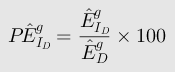 Elementos del cálculoElementos del cálculo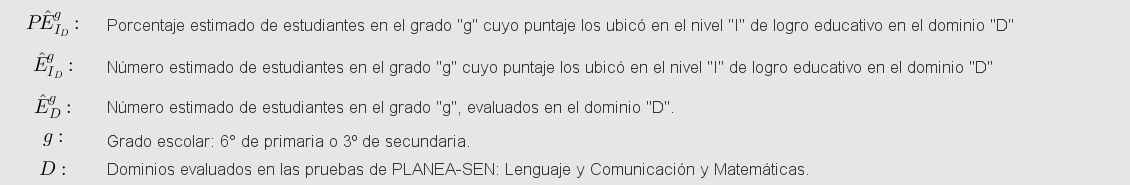 Fuente de la fórmulaFuente de la fórmulaFórmula Sugerida por el INEEFórmula Sugerida por el INEEUnidad de MedidaAños solicitadosAños solicitados2015; 2017; 20182015; 2017; 2018Desgloses solicitadosDesgloses solicitadosTotal nacionalPor entidad federativaDominios evaluados en las pruebas de PLANEA-SEN: Lenguaje y Comunicación y MatemáticasTotal nacionalPor entidad federativaDominios evaluados en las pruebas de PLANEA-SEN: Lenguaje y Comunicación y MatemáticasVariable: Porcentaje de estudiantes que obtienen el nivel I de logro educativo (insuficiente) en los dominios evaluados en las pruebas de PLANEA sobre el Sistema Educativo ObligatorioOrigen de datosINEE. Resultados Nacionales de PLANEA.URLhttps://www.inee.edu.mx/index.php/planeaUnidad de medidaPorcentajeVariable: Número estimado de estudiantes en el grado g cuyo puntaje los ubicó en el nivel I de logro educativo en el dominio DOrigen de datosINEE. Resultados Nacionales de PLANEA.URLhttps://www.inee.edu.mx/index.php/planeaUnidad de medidaEstudiantesVariable: Número estimado de estudiantes en el grado g, evaluados en el dominio DOrigen de datosINEE. Resultados Nacionales de PLANEA.URLhttps://www.inee.edu.mx/index.php/planeaUnidad de medidaEstudiantes